FICHA DE LECTURATÍTULO:AUTOR/A:EDITORIAL:COLECCIÓN:RESUMEN:OPINIÓN PERSONAL:VALORACIÓN: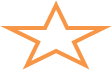 